ExercícioDesenvolve um circuito (Multiplexer 4/1).Tabela de verdade e Expressão booleanaExpressão Booleana e tabela de verdade.Circuito lógicoColoca aqui a imagem do circuito lógico desenvolvido no LOGISIM. 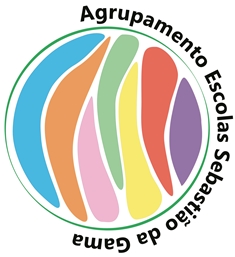 Escola Secundária de Sebastião da GamaSistemas Digitais e Arquitetura de Computadores – Módulo 3Ano 10º - Turma NProf. Carlos Pereira